Об утверждении административного регламента предоставления муниципальной услуги по выдаче разрешения на размещение объектов, виды которых утверждены Правительством Российской Федерации, размещение которых может осуществляться на землях или земельных участках, находящихся в государственной и муниципальной собственности, без предоставления земельных участков и установления сервитутов согласно приложению.                В целях приведения правовых актов города в соответствие с действующим законодательством, в соответствии с Федеральным законом от 27.07.2010 № 210-ФЗ «Об организации предоставления государственных и муниципальных услуг», Земельным кодексом Российской Федерации, Постановлением администрации г. Канска от 19.10.2010 № 1760 «Об утверждении Порядка разработки и утверждения административных регламентов предоставления муниципальных услуг», руководствуясь статьями 30, 55 Устава города Канска, ПОСТАНОВЛЯЮ:         1. Утвердить Административный регламент предоставления муниципальной услуги по выдаче разрешения на размещение объектов, виды которых утверждены Правительством Российской Федерации, размещение которых может осуществляться на землях или земельных участках, находящихся в государственной и муниципальной собственности, без предоставления земельных участков и установления сервитутов согласно приложению.             2. Ответственным за исполнение административного регламента назначить Комитет по управлению муниципальным имуществом города Канска. (Букалов А.В.)       3. Ведущему специалисту Отдела культуры администрации г.Канска (Нестерова Н.А.) разместить настоящее Постановление на официальном  сайте администрации города Канска в сети Интернет и опубликовать в официальном печатном издании.       4. Контроль за исполнением настоящего постановления возложить на первого заместителя главы города по вопросам жизнеобеспечения П.Н. Иванца.      5. Настоящее постановление вступает в силу со дня официального опубликования.Глава города Канска                                                                         А.М. БересневПриложение к Постановлениюадминистрации г. Канскаот 02.10.2020 г. № 873       Административный регламент предоставления муниципальной услуги по выдаче разрешения на размещение объектов, виды которых утверждены Правительством Российской Федерации, размещение которых может осуществляться на землях или земельных участках, находящихся в государственной и муниципальной собственности, без предоставления земельных участков и установления сервитутов согласно приложению. 1.Общие положения      1.1. Настоящий административный регламент предоставления муниципальной услуги (далее – Регламент) определяет порядок, стандарт,   сроки и последовательность действий (административных процедур) по выдаче разрешения на размещение объектов, виды которых утверждены Правительством Российской Федерации, размещение которых может осуществляться на землях или земельных участках, находящихся в государственной и муниципальной собственности, без предоставления земельных участков и установления сервитутов (далее - Муниципальная услуга).Действие Регламента распространяется на виды объектов, размещение которых может осуществляться на землях или земельных участках, находящихся в государственной или муниципальной собственности, без предоставления земельных участков и установления сервитутов, перечень которых утвержден Постановлением Правительства Российской Федерации от 03.12.2014 № 1300 (далее - Объекты).Действие Регламента распространяется на земельные участки, находящиеся в муниципальной собственности, и земельные участки, государственная собственность на которые не разграничена, расположенные на территории города Канска, полномочия по распоряжению которыми в соответствии с федеральным законодательством возложены на органы местного самоуправления, за исключением размещения автомобильных дорог регионального или межмуниципального значения.           1.2. Заявителем на получение Муниципальной услуги является физ ическое или юридическое лицо (за исключением государственных органов и их территориальных органов, органов государственных внебюджетных фондов и их территориальных органов, органов местного самоуправления) (далее - Заявитель) либо его уполномоченный представитель.            1.3.  Заявление и приложенные к нему документы могут быть поданы в Комитет по управлению муниципальным имуществом г. Канска (далее – Комитет) или в КГБУ «Многофункциональный центр предоставления государственных и муниципальных услуг» (далее - МФЦ) одним из следующих способов:     - лично (либо через уполномоченного представителя) специалисту земельного отдела Комитета  (далее – Отдел) или сотруднику МФЦ;     -  по почте;     -  посредством электронной почты.     1.4. Почтовый адрес Комитета: 663600, Красноярский край, г. Канск,4-й Центральный мкр.,22, КУМИ г.Канска;                            Адрес электронной почты Комитета:  kansk-kumi@mail. ru;Сведения о графике (режиме) работы Комитета:понедельник – пятница: 8.00 – 17.00 часов перерыв на обед: 12.00 – 13.00 часовприемные дни: понедельник, вторник, четвергвыходные дни – суббота, воскресенье;        Справочные телефоны Комитета: (39161) 3-20-99, (39161) 2-19-30.Почтовый адрес МФЦ: 663614, Красноярский край, г. Канск, Северный           мкр., 34. Сведения о графике (режиме) работы МФЦ:понедельник – пятница: 8.30 – 19.00 часов суббота:8.00 –17.00 часов.выходные дни – воскресенье;        Справочные телефоны МФЦ: (39161) 3-56-40, (39161) 3-42-33.       1.5. Информация о правилах предоставления муниципальной услуги предоставляется:- при личном обращении заявителей непосредственно в Комитет;- в письменном виде по письменным запросам заявителей;- с использованием средств телефонной связи;- посредством размещения информации в средствах массовой информации: на официальном сайте администрации  города Канска:    Е-mail: www.kansk-adm.ru  и на краевом портале государственных и муниципальных услуг; - на информационных стендах, расположенных по адресам:   Красноярский край, г. Канск,4-й Центральный мкр.,22 (Комитет);                        Красноярский край, г. Канск, Северный мкр, 34 (МФЦ).           2. Стандарт  предоставления муниципальной услуги       2.1. Наименование муниципальной услуги: выдача разрешения на размещение Объектов, виды которых утверждены Правительством Российской Федерации, размещение которых может осуществляться на землях или земельных участках, находящихся в государственной и муниципальной собственности, без предоставления земельных участков и установления сервитутов.       2.2. Муниципальная  услуга в соответствии с административным регламентом по выдаче разрешения на размещение объектов, виды которых утверждены Правительством Российской Федерации, размещение которых может осуществляться на землях или земельных участках, находящихся в государственной и муниципальной собственности, без предоставления земельных участков и установления сервитутов предоставляется Комитетом по управлению муниципальным имуществом города Канска.	В МФЦ услуга осуществляется в части приема заявлений с пакетом документов и выдачи результатов оказания услуги.      2.3. Результатом предоставления муниципальной услуги является:  - издание разрешения на размещение Объекта;         - направление письма об отказе в выдаче разрешения на размещение Объекта.                    2.4. Максимальный срок предоставления Муниципальной услуги составляет 30 рабочих дней со дня поступления Заявления.         2.5. Предоставление Услуги осуществляется в соответствии со следующими нормативными правовыми актами:Конституция Российской Федерации;Земельный кодекс Российской Федерации;Гражданский кодекс Российской Федерации;Градостроительный кодекс Российской Федерации;Водный кодекс Российской Федерации;Жилищный кодекс Российской Федерации;Федеральный закон от 25.10.2001 № 137-ФЗ "О введении в действие Земельного кодекса Российской Федерации";Федеральный закон от 06.10.2003 № 131-ФЗ "Об общих принципах организации местного самоуправления в Российской Федерации";Федеральный закон от 02.05.2006 № 59-ФЗ "О порядке рассмотрения обращений граждан Российской Федерации";Постановление Правительства Российской Федерации от 03.12.2014 № 1300 "Об утверждении перечня видов объектов, размещение которых может осуществляться на землях или земельных участках, находящихся в государственной или муниципальной собственности, без предоставления земельных участков и установления сервитутов";Приказ Министерства экономического развития Российской Федерации от 01.09.2014 N 540 "Об утверждении классификатора видов разрешенного использования земельных участков";Закон Красноярского края от 04.12.2008 № 7-2542 "О регулировании земельных отношений в Красноярском крае";Закон Красноярского края от 08.06.2017 № 3-714 "Об установлении случаев, при которых не требуется получение разрешения на строительство на территории края";Постановление Правительства Красноярского края от 15.12.2015 «677-п "Об утверждении Порядка и условий размещения объектов, виды которых утверждены постановлением Правительства Российской Федерации, размещение которых может осуществляться на землях или земельных участках, находящихся в государственной или муниципальной собственности, без предоставления земельных участков и установления сервитутов";Уставом города Канска;        Положением о Комитете  по управлению муниципальным имуществом города Канска, утвержденным Решением Канского городского Совета депутатов от 15.12.2010  № 11-73.2.6. Перечень документов, необходимых для предоставления Услуги.1) Заявление (приложение 2 к настоящему Регламенту), подписанное уполномоченным лицом;2) копия документа, подтверждающего полномочия представителя Заявителя, копия паспорта или иного документа, удостоверяющего личность Заявителя или его представителя в соответствии с законодательством Российской Федерации;3) схема границ предполагаемых к использованию в целях размещения объектов земель или части земельного участка на кадастровом плане территории с указанием координат характерных точек границ территории (далее - Схема границ) в случае, если планируется размещать объект на землях или части земельного участка (с использованием системы координат, принимаемой при ведении единого государственного реестра недвижимости).Схема границ представляет собой документ, в котором в текстовой и графической форме отражены сведения о земельном участке, необходимые для размещения объекта, и содержит:наименование размещаемого объекта;местоположение либо кадастровый номер земельного участка, квартала;площадь земельного участка;категорию земель;вид разрешенного использования;характеристики поворотных точек, дирекционных углов, длин линий;описание границ;характеристики и расположение существующих инженерных сетей, коммуникаций и сооружений;принятые условные обозначения;графическое отображение земель или земельного участка;экспликацию земель;подпись, расшифровку подписи заявителя либо представителя заявителя.Схема границ составляется в системе координат, применяемой при ведении государственного кадастра недвижимости, с использованием материалов инженерно-геологических изысканий в масштабе 1:500.4) выписка из Единого государственного реестра индивидуальных предпринимателей (в случае если Заявление подается индивидуальным предпринимателем);5) выписка из Единого государственного реестра юридических лиц (в случае если Заявление подается юридическим лицом). Выписка из единого государственного реестра недвижимости, выданная не ранее чем за 30 календарных дней до дня ее предоставления в уполномоченный орган.В случае если указанные в подпунктах 4,5 настоящего пункта документы не представлены Заявителем по собственной инициативе, уполномоченный орган запрашивает их в порядке межведомственного информационного взаимодействия.6) В Заявлении указываются:фамилия, имя и отчество (при наличии), место жительства Заявителя и реквизиты документа, удостоверяющего личность (в случае если Заявление подается физическим лицом либо индивидуальным предпринимателем);наименование, место нахождения, организационно-правовая форма Заявителя (в случае если Заявление подается юридическим лицом);фамилия, имя и отчество (при наличии), место жительства Заявителя, реквизиты документа, подтверждающего его полномочия, и документа, удостоверяющего личность (в случае если Заявление подается представителем Заявителя);почтовый адрес, адрес электронной почты (при наличии), номер телефона для связи с Заявителем или представителем Заявителя;вид Объекта, предполагаемого к размещению, в соответствии с Постановлением Правительства Российской Федерации от 03.12.2014 № 1300 "Об утверждении перечня видов Объектов, размещение которых может осуществляться на землях или земельных участках, находящихся в государственной или муниципальной собственности, без предоставления земельных участков и установления сервитутов";кадастровый номер Земельного участка (указывается при его наличии в случаях, если планируется размещение Объекта на Земельном участке или его части);кадастровый номер квартала (указывается в случае, если планируется размещение Объекта на землях, кадастровый учет которых в установленном порядке не осуществлен);предполагаемый срок размещения Объекта;способ получения разрешения (почтовым отправлением  или нарочнолибо в форме электронного документа) или решения об отказе в выдаче разрешения.Обращение за получением муниципальной услуги и предоставление муниципальной услуги могут осуществляться с использованием электронных документов, подписанных электронной подписью в соответствии с требованиями Федерального закона от 06.04.2011 № 63-ФЗ «Об электронной подписи» и требованиями Федерального закона от 27.07.2010 № 210-ФЗ «Об организации предоставления государственных и муниципальных услуг».2.7. Основания для отказа в предоставлении Услуги:1) Несоответствие размещаемого Объекта утвержденным документам территориального планирования;2)  Несоответствие предполагаемого к размещению Объекта видам Объектов, утвержденным Постановлением Правительства Российской Федерации от 03.12.2014 № 1300 "Об утверждении перечня видов объектов, размещение которых может осуществляться на землях или земельных участках, находящихся в государственной или муниципальной собственности, без предоставления земельных участков и установления сервитутов";3) Земельный участок, на использование которого испрашивается разрешение, предоставлен физическому или юридическому лицу.2.8. Предоставление Услуги осуществляется бесплатно.2.9. Срок ожидания Заявителя в очереди при подаче Заявления о предоставлении Услуги не превышает 45 минут.Срок ожидания Заявителя в очереди при получении результата предоставления Услуги не превышает 15 минут.2.10. Заявление о предоставлении Услуги должно быть зарегистрировано:при подаче лично специалисту Отдела - в день поступления Заявления - в течение 15 минут;при подаче лично сотруднику МФЦ - в течение 1 рабочего дня со дня поступления Заявления (для передачи Заявления в отдел). В случае подачи Заявления в субботу, Заявление должно быть зарегистрировано не позднее 10 - 00 часов следующего рабочего дня за выходным;при получении посредством почтовой или электронной связи сотрудником отдела - не позднее окончания рабочего дня, в течение которого Заявление было получено.2.11. Для приема граждан, обратившихся за получением Услуги, выделяются помещения, снабженные соответствующими указателями.Помещения, в которых предоставляются Услуги, должны содержать места для ожидания приема граждан, которые должны быть оборудованы местами для сидения.Помещения оборудуются пандусами, пассажирскими лифтами или подъемными платформами для обеспечения доступа инвалидов на креслах-колясках на этажи выше или ниже этажа основного входа в здание (первого этажа), расширенными проходами, позволяющими обеспечить беспрепятственный доступ заявителей, включая заявителей, использующих кресла-коляски.В помещениях предоставления муниципальных услуг расположение интерьера, подбор и расстановка приборов и устройств, технологического и иного оборудования должны соответствовать пределам, установленным для зоны досягаемости заявителей, находящихся в креслах-колясках.При невозможности создания условий для его полного приспособления с учетом потребностей инвалидов Комитетом или МФЦ проводятся мероприятия по обеспечению беспрепятственного доступа маломобильных граждан к объекту с учетом разумного приспособления.В месте предоставления муниципальной услуги обеспечивается:допуск на объект сурдопереводчика, тифлосурдопереводчика;сопровождение инвалидов, имеющих стойкие нарушения функции зрения и самостоятельного передвижения;допуск собаки-проводника при наличии документа, подтверждающего ее специальное обучение, выданного по форме и в порядке, установленных федеральным органом исполнительной власти, осуществляющим функции по выработке и реализации государственной политики и нормативно-правовому регулированию в сфере социальной защиты населения;предоставление инвалидам по слуху услуги с использованием русского жестового языка, в том числе специалистами диспетчерской службы видеотелефонной связи для инвалидов по слуху Красноярского края.Специалисты, оказывающие предоставление Услуги, при необходимости оказывают инвалидам помощь, необходимую для получения в доступной для них форме информации о правилах предоставления Услуги, в том числе об оформлении необходимых для получения Услуги документов, о совершении ими других необходимых для получения услуги действий.Места для заполнения Заявлений (запросов) оборудуются стульями, столами и обеспечиваются бланками Заявлений и канцелярскими принадлежностями.На Сайте в разделах «Муниципальные услуги»  размещается информация о местонахождении, режиме работы, справочных телефонах органа, предоставляющего Услугу, а также форма Заявления и Административный регламент предоставления Услуги.На информационных стендах размещается следующая информация:режим работы Комитета и  Отдела;справочные телефоны Комитета и Отдела;форма Заявления и перечень документов, необходимых для получения Услуги;извлечения из законодательных и иных нормативных правовых актов, регулирующих вопросы, связанные с предоставлением Услуги;описание процедуры исполнения Услуги;порядок и сроки предоставления Услуги;порядок обжалования решений, действий (бездействия) должностных лиц, исполняющих Услугу;образец заполнения Заявления о предоставлении Услуги;особенности оказания услуги в МФЦ.2.12. Показателями доступности и качества Услуги являются:возможность получения муниципальной услуги своевременно и в соответствии со стандартом предоставления муниципальной услуги;возможность получения полной, актуальной и достоверной информации о порядке предоставления муниципальной услуги, в том числе в электронной форме;возможность получения муниципальной услуги в электронной форме, если это не запрещено законом, а также в иных формах, предусмотренных законодательством Российской Федерации, по выбору Заявителя;возможность досудебного (внесудебного) рассмотрения жалоб в процессе получения муниципальной услуги.3. Состав, последовательность и сроки выполнения административных процедур, требования к порядку их выполнения, в том числе особенности выполнения административных процедур в электронной форме, а также особенности выполнения административных процедур в многофункциональных центрах3.1. Предоставление Услуги включает в себя следующие административные процедуры:1) прием и регистрация Заявления;2) передача Заявления на исполнение;3) запрос документов в рамках межведомственного взаимодействия и недостающей информации;4) рассмотрение Заявления и представленных документов, подготовка разрешения на размещения Объекта или  отказа в предоставлении Услуги;5) выдача результата предоставления Услуги.Блок-схема последовательности административных процедур при предоставлении Услуги приведена в приложении № 3 к настоящему Регламенту.3.2. Прием и регистрация Заявления.Прием и регистрация Заявления осуществляется специалистами отдела или МФЦ.Основанием для начала административной процедуры является поступление Заявления в Отдел или МФЦ;Специалист, осуществляющий прием Заявления:устанавливает предмет обращения;устанавливает личность Заявителя, в том числе проверяет документ, удостоверяющий личность, полномочия Заявителя, в том числе полномочия представителя действовать от  имени Заявителя;проверяет полноту содержащейся в Заявлении информации;проверяет наличие всех необходимых для предоставления Услуги документов, исходя из соответствующего перечня документов;3) заявление с прилагаемыми к нему документами подлежит обязательной регистрации в день поступления. В случае поступления Заявления по почте или посредством электронной почты не позднее окончания рабочего дня, в течение которого Заявление было получено;4) зарегистрированное Заявление направляется руководителю Комитета по управлению муниципальным имуществом города Канска (далее – руководитель Комитета) в день регистрации Заявления для вынесения резолюции (поручения);5) результатом исполнения административной процедуры является регистрация Заявления. 3.3. Передача Заявления на исполнение:1) основанием для начала административной процедуры является поступление зарегистрированного в установленном порядке Заявления руководителю Комитета для вынесения резолюции (поручения);2) руководитель Комитета рассматривает Заявление и в виде резолюции дает поручение начальнику Отдела;3) начальник Отдела назначает специалиста Отдела, ответственного за подготовку и издание разрешения на размещения Объекта;4) результатом исполнения административной процедуры является передача Заявления для исполнения специалисту отдела;5) срок выполнения административной процедуры по передаче Заявления на исполнение составляет 2 дня с даты его регистрации.3.4. Запрос документов и (или) недостающей информации в рамках межведомственного взаимодействия:1) основанием начала административной процедуры является отсутствие в документах, представленных Заявителем, документов, необходимых для предоставления Услуги и находящихся в распоряжении государственных органов и органов местного самоуправления, подведомственных государственным органам и органам местного самоуправления организаций, участвующих в предоставлении государственной услуги;2) в течение 7 дней со дня поступления Заявления и приложенных к нему документов специалист Отдела  осуществляет подготовку и направление запросов о представлении документов и недостающей информации в рамках межведомственного взаимодействия (далее - межведомственный запрос);3) результатом административной процедуры является направление межведомственного запроса, которое осуществляется по каналам единой системы межведомственного электронного взаимодействия;4) максимальный срок выполнения административной процедуры составляет 7 дней.5) в порядке внутреннего взаимодействия получает заключение по состоянию Земельного участка в Управлении архитектуры и градостроительства администрации г. Канска, который подготавливает заключение по состоянию земельного участка в течение трех рабочих дней с момента поступления копии Заявления и документов, прилагаемых к Заявлению. 6) при наличии оснований для отказа в предоставлении Муниципальной услуги, предусмотренных пунктом 2.8 настоящего Регламента, специалист Отдела в течение двух рабочих дней готовит проект решения об отказе в выдаче разрешения на размещение Объекта, подписывает его у  Руководителя Комитета и направляет Заявителю.       3.5. Рассмотрение Заявления и представленных документов, подготовка разрешения на размещения Объекта или отказа в предоставлении Услуги:1) основанием для начала административной процедуры является поступление зарегистрированного в установленном порядке Заявления для исполнения специалисту отдела ;2) специалист отдела осуществляет рассмотрение Заявления на предмет его соответствия действующему законодательству и устанавливает возможность рассмотрения Заявления по существу.Рассмотрение Заявления осуществляется специалистом отдела в течение 1 дня с момента поступления к нему Заявления.В случае направления межведомственного запроса принятие решения по исполнению административной процедуры осуществляется в семидневный срок после получения из государственных органов, подведомственных органам местного самоуправления организаций запрашиваемых документов или недостающей информации, либо отказа в их предоставлении.Специалист Отдела принимает одно из следующих решений:- о наличии оснований для выдачи разрешения на размещения Объекта;- о наличии оснований для отказа в выдаче разрешения на размещения Объекта.3) в случае принятия решения о наличии  оснований о выдаче разрешения на размещения Объекта в течении одного рабочего дня специалист Отдела  осуществляет подготовку проекта разрешения на размещение Объекта по форме, утвержденной Постановлением Правительства Красноярского края от 15.12.2015 N 677-п "Об утверждении Порядка и условий размещения объектов, виды которых утверждены постановлением Правительства Российской Федерации, размещение которых может осуществляться на землях или земельных участках, находящихся в государственной или муниципальной собственности, без предоставления земельных участков и установления сервитутов";Подготовленный проект разрешения передается на подписание руководителю Комитета. Результатом выполнение административной процедуры является  направление Заявителю разрешения на размещение Объекта или решения об отказе в выдаче разрешения на размещение Объекта; 9) максимальный срок выполнения административной процедуры составляет 9 рабочих дней.3.6. Выдача результата предоставления Услуги:1) основанием для начала административной процедуры является поступление в отдел разрешения на размещение Объекта или решения об отказе в выдаче разрешения на размещение Объекта;2) специалист отдела в соответствии со способом получения результата Муниципальной услуги, указанным в Заявлении, осуществляет следующие действия:регистрацию разрешения на размещение Объекта (решения об отказе в выдаче разрешения на размещение Объекта);в течении 3 рабочих дней со дня принятия решения выдает лично Заявителю или уполномоченному представителю Заявителя разрешение на размещение Объекта (решение об отказе в выдаче разрешения на размещение Объекта) или передает организации почтовой связи для последующей отправки Заявителю заказным письмом, либо в форме электронного документа;в случае, если заявление подано через МФЦ, результат предоставления Муниципальной услуги направляется в адрес МФЦ для выдачи заявителю;4) результатом выполнения административной процедуры является выдача (направление) Комитетом Заявителю разрешения на размещение Объекта или решения об отказе в выдаче разрешения на размещение Объекта;5) максимальный срок выполнения административной процедуры составляет один рабочий день.3.7. Особенности выполнения административной процедуры в КГБУ «МФЦ»- далее МФЦ.Предоставление муниципальных услуг в многофункциональных центрах осуществляется в соответствии с Федеральным законом от 27.07.2010 № 210-ФЗ «Об организации предоставления государственных и муниципальных услуг», иными нормативными правовыми актами Российской Федерации, нормативными правовыми актами Красноярского края, муниципальными правовыми актами по принципу «одного окна», в соответствии с которым предоставление муниципальной услуги осуществляется после однократного обращения Заявителя с соответствующим запросом, а взаимодействие с органами, предоставляющими муниципальные услуги, осуществляется многофункциональным центром без участия Заявителя в соответствии с нормативными правовыми актами и соглашением о взаимодействии. 3.7.1. МФЦ в соответствии с соглашением о взаимодействии осуществляет:1) прием и выдачу документов заявителям по предоставлению муниципальных услуг;2) информирование заявителей о порядке предоставления муниципальных услуг в многофункциональных центрах, о ходе выполнения запросов о предоставлении муниципальных услуг, а также по иным вопросам, связанным с предоставлением муниципальных услуг;3) взаимодействие с администрацией г. Канска и Комитетом по вопросам предоставления муниципальных услуг;4) выполнение требований стандарта качества предоставления муниципальных услуг;5) размещение информации о порядке предоставления муниципальных услуг с использованием доступных средств информирования заявителей (информационные стенды, сайт в информационно-коммуникационной сети Интернет);6) доступ заявителей к Единому порталу государственных и муниципальных услуг;7) создание для заявителей комфортных условий получения муниципальных услуг;8) иные функции, указанные в соглашении о взаимодействии.3.7.2. При реализации своих функций МФЦ не вправе требовать от заявителя:1) представления документов и информации или осуществления действий, представление или осуществление которых не предусмотрено нормативными правовыми актами, регулирующими отношения, возникающие в связи с предоставлением государственных и муниципальных услуг;2) представления документов и информации, в том числе подтверждающих внесение заявителем платы за предоставление государственных и муниципальных услуг, которые находятся в распоряжении органов, предоставляющих государственные услуги, органов, предоставляющих муниципальные услуги, иных государственных органов, органов местного самоуправления либо подведомственных государственным органам или органам местного самоуправления организаций, участвующих в предоставлении предусмотренных частью 1 статьи 1  № 210-ФЗ государственных и муниципальных услуг, в соответствии с нормативными правовыми актами Российской Федерации, нормативными правовыми актами субъектов Российской Федерации, муниципальными правовыми актами, за исключением документов, включенных в определенный частью 6 статьи 1  № 210-ФЗ перечень документов. Заявитель вправе представить указанные документы и информацию в органы, предоставляющие государственные услуги, и органы, предоставляющие муниципальные услуги, по собственной инициативе;3) осуществления действий, в том числе согласований, необходимых для получения государственных и муниципальных услуг и связанных с обращением в иные государственные органы, органы местного самоуправления, организации, за исключением получения услуг и получения документов и информации, предоставляемых в результате предоставления таких услуг, включенных в перечни, указанные в части 1 статьи 9 № 210-ФЗ;4) представления документов и информации, отсутствие и (или) недостоверность которых не указывались при первоначальном отказе в приеме документов, необходимых для предоставления государственной или муниципальной услуги, либо в предоставлении государственной или муниципальной услуги, за исключением следующих случаев:а) изменение требований нормативных правовых актов, касающихся предоставления государственной или муниципальной услуги, после первоначальной подачи заявления о предоставлении государственной или муниципальной услуги;б) наличие ошибок в заявлении о предоставлении государственной или муниципальной услуги и документах, поданных заявителем после первоначального отказа в приеме документов, необходимых для предоставления государственной или муниципальной услуги, либо в предоставлении государственной или муниципальной услуги и не включенных в представленный ранее комплект документов;в) истечение срока действия документов или изменение информации после первоначального отказа в приеме документов, необходимых для предоставления государственной или муниципальной услуги, либо в предоставлении государственной или муниципальной услуги;г) выявление документально подтвержденного факта (признаков) ошибочного или противоправного действия (бездействия) должностного лица органа, предоставляющего государственную услугу, или органа, предоставляющего муниципальную услугу, государственного или муниципального служащего, работника многофункционального центра, работника организации, предусмотренной частью 1.1 статьи 16  № 210-ФЗ, при первоначальном отказе в приеме документов, необходимых для предоставления государственной или муниципальной услуги, либо в предоставлении государственной или муниципальной услуги, о чем в письменном виде за подписью руководителя органа, предоставляющего государственную услугу, или органа, предоставляющего муниципальную услугу, руководителя многофункционального центра при первоначальном отказе в приеме документов, необходимых для предоставления государственной или муниципальной услуги, либо руководителя организации, предусмотренной частью 1.1 статьи 16 № 210-ФЗ, уведомляется заявитель, а также приносятся извинения за доставленные неудобства.3.10.3. При реализации своих функций в соответствии с соглашениями о взаимодействии МФЦ обязан:1) предоставлять на основании запросов и обращений федеральных государственных органов и их территориальных органов, органов государственных внебюджетных фондов, органов государственной власти субъектов Российской Федерации, органов местного самоуправления, физических и юридических лиц необходимые сведения по вопросам, относящимся к установленной сфере деятельности многофункционального центра;2) обеспечивать защиту информации, доступ к которой ограничен в соответствии с федеральным законом, а также соблюдать режим обработки и использования персональных данных;3) соблюдать требования соглашений о взаимодействии;4) осуществлять взаимодействие с органами, предоставляющими муниципальные услуги, подведомственными органам местного самоуправления организациями и организациями, участвующими в предоставлении предусмотренных частью 1 статьи 1 Федерального закона № 210-ФЗ муниципальных услуг, в соответствии с соглашениями о взаимодействии, нормативными правовыми актами, регламентом деятельности МФЦ;5) при приеме запросов о предоставлении государственных или муниципальных услуг и выдаче документов устанавливать личность заявителя на основании паспорта гражданина Российской Федерации и иных документов, удостоверяющих личность заявителя, в соответствии с законодательством Российской Федерации, а также проверять соответствие копий представляемых документов (за исключением нотариально заверенных) их оригиналам.        4. Порядок и формы контроля за исполнением административного регламента4.1. Контроль за исполнением настоящего Регламента осуществляется в форме текущего контроля руководителем уполномоченного органа по предоставлению муниципальной услуги.4.2. Текущий контроль за соблюдением последовательности административных действий, определенных административными процедурами по предоставлению муниципальной услуги, и принятием в ходе ее предоставления решений осуществляется руководителем Комитета;4.3. Текущий контроль за полнотой и качеством предоставления муниципальной услуги включает в себя проведение проверок, выявление и устранение нарушений прав заявителей, рассмотрение, принятие решений и подготовку ответов на обращения заявителей, содержащие жалобы на решения, действия (бездействие) должностных лиц уполномоченного органа.4.4. Проверки могут быть плановыми и внеплановыми. Порядок и периодичность осуществления плановых проверок полноты и качества предоставления муниципальной услуги устанавливаются планом работы Комитета. Внеплановая проверка проводится по конкретному обращению заявителя.4.5. Результаты проверки оформляются в виде акта, в котором отмечаются выявленные недостатки и предложения по их устранению.4.6. По результатам проведения проверок в случае выявления нарушений прав заявителей осуществляется привлечение виновных лиц к ответственности в соответствии с действующим законодательством Российской Федерации.5. Досудебный (внесудебный) порядок обжалования решений  действий (бездействия) органа, предоставляющего муниципальную услугу, многофункционального центра, организаций, указанных в части 1.1 статьи 16 Федерального закона от 27.07.2010 № 210-ФЗ « Об организации предоставления государственных и муниципальных услуг», а также их должностных лиц, муниципальных служащих, работников5.1. Заявитель вправе обжаловать решения, принятые в ходе предоставления муниципальной услуги, действия (бездействие) органа, предоставляющего муниципальную услугу, должностного лица органа, предоставляющего муниципальную услугу, муниципального служащего, многофункционального центра, работника многофункционального центра, а также организаций, предусмотренных частью 1.1 статьи 16 Федерального закона от 27.07.2010 № 210-ФЗ «Об организации предоставления государственных и муниципальных услуг», или их работников в досудебном (внесудебном) порядке.5.2. Заявитель может обратиться с жалобой, в том числе в следующих случаях:1) нарушение срока регистрации запроса о предоставлении муниципальной услуги, запроса, указанного в статье 15.1 Федерального закона от 27.07.2010 № 210-ФЗ;2) нарушение срока предоставления муниципальной услуги. В указанном случае досудебное (внесудебное) обжалование заявителем решений и действий (бездействия) МФЦ, работника МФЦ возможно в случае, если на МФЦ, решения и действия (бездействие) которого обжалуются, возложена функция по предоставлению соответствующей муниципальной услуги в полном объеме в порядке, определенном частью 1.3 статьи 16 Федерального закона от 27.07.2010 № 210-ФЗ;3) требование у заявителя документов, не предусмотренных нормативными правовыми актами Российской Федерации, нормативными правовыми актами субъектов Российской Федерации, муниципальными правовыми актами для предоставления муниципальной услуги;4) отказ в приеме документов, предоставление которых предусмотрено нормативными правовыми актами Российской Федерации, нормативными правовыми актами субъектов Российской Федерации, муниципальными правовыми актами для предоставления муниципальной услуги, у заявителя;5) отказ в предоставлении муниципальной услуги, если основания отказа не предусмотрены федеральными законами и принятыми в соответствии с ними иными нормативными правовыми актами Российской Федерации, законами и иными нормативными правовыми актами субъектов Российской Федерации, муниципальными правовыми актами. В указанном случае досудебное (внесудебное) обжалование заявителем решений и действий (бездействия) МФЦ, работника МФЦ возможно в случае, если на МФЦ, решения и действия (бездействие) которого обжалуются, возложена функция по предоставлению соответствующей муниципальной услуги в полном объеме в порядке, определенном частью 1.3 статьи 16 Федерального закона от 27.07.2010 № 210-ФЗ;6) затребование с заявителя при предоставлении муниципальной услуги платы, не предусмотренной нормативными правовыми актами Российской Федерации, нормативными правовыми актами субъектов Российской Федерации, муниципальными правовыми актами;7) отказ органа, предоставляющего муниципальную услугу, должностного лица органа, предоставляющего муниципальную услугу, МФЦ, работника МФЦ, организаций, предусмотренных частью 1.1 статьи 16 Федерального закона от 27.07.2010 № 210-ФЗ, или их работников в исправлении допущенных ими опечаток и ошибок в выданных в результате предоставления муниципальной услуги документах либо нарушение установленного срока таких исправлений. В указанном случае досудебное (внесудебное) обжалование заявителем решений и действий (бездействия) МФЦ, работника МФЦ возможно в случае, если на МФЦ, решения и действия (бездействие) которого обжалуются, возложена функция по предоставлению соответствующей муниципальной услуги в полном объеме в порядке, определенном частью 1.3 статьи 16 Федерального закона от 27.07.2010 № 210-ФЗ;8) нарушение срока или порядка выдачи документов по результатам предоставления муниципальной услуги;9) приостановление предоставления муниципальной услуги, если основания приостановления не предусмотрены федеральными законами и принятыми в соответствии с ними иными нормативными правовыми актами Российской Федерации, законами и иными нормативными правовыми актами субъектов Российской Федерации, муниципальными правовыми актами. В указанном случае досудебное (внесудебное) обжалование заявителем решений и действий (бездействия) МФЦ, работника МФЦ возможно в случае, если на МФЦ, решения и действия (бездействие) которого обжалуются, возложена функция по предоставлению соответствующей муниципальной услуги в полном объеме в порядке, определенном частью 1.3 статьи 16 Федерального закона от 27.07.2010 №210-ФЗ;10) требование у заявителя при предоставлении государственной или муниципальной услуги документов или информации, отсутствие и (или) недостоверность которых не указывались при первоначальном отказе в приеме документов, необходимых для предоставления государственной или муниципальной услуги, либо в предоставлении государственной или муниципальной услуги, за исключением случаев, предусмотренных пунктом 4 части 1 статьи 7 Федерального закона от 27.07.2010 №210-ФЗ. В указанном случае досудебное (внесудебное) обжалование заявителем решений и действий (бездействия) многофункционального центра, работника многофункционального центра возможно в случае, если на многофункциональный центр, решения и действия (бездействие) которого обжалуются, возложена функция по предоставлению соответствующих государственных или муниципальных услуг в полном объеме в порядке, определенном частью 1.3 статьи 16 Федерального закона от 27.07.2010 №210-ФЗ5.3. Жалоба подается в письменной форме на бумажном носителе, в электронной форме в орган, предоставляющий муниципальную услугу, МФЦ либо в соответствующий орган государственной власти (орган местного самоуправления) публично-правового образования, являющийся учредителем многофункционального центра (далее - учредитель МФЦ), а также в организации, предусмотренные частью 1.1 статьи 16 Федерального закона от 27.07.2010 № 210-ФЗ.Жалобы на решения и действия (бездействие) специалистов Комитета подаются в порядке подчиненности на имя руководителя Комитета. Жалобы на решения и действия (бездействие) руководителя Комитета подаются заместителю Главы города Канска или Главе города КАнска. Жалобы на решения и действия (бездействие) работника МФЦ подаются руководителю МФЦ. Жалобы на решения и действия (бездействие) МФЦ подаются учредителю МФЦ или должностному лицу, уполномоченному нормативным правовым актом субъекта Российской Федерации. Жалобы на решения и действия (бездействие) работников организаций, предусмотренных частью 1.1 статьи 16 Федерального закона от 27.07.2010 № 210-ФЗ, подаются руководителям этих организаций.Жалоба на решения и действия (бездействие) органа, предоставляющего муниципальную услугу, должностного лица органа, предоставляющего муниципальную услугу, муниципального служащего, руководителя органа, предоставляющего муниципальную услугу, может быть направлена по почте, через МФЦ, с использованием информационно-телекоммуникационной сети Интернет, официального сайта органа, предоставляющего муниципальную услугу www.kansk-adm.ru единого краевого портала «Красноярский край», федеральной государственной информационной системы «Единый портал государственных и муниципальных услуг (функций)», а также может быть принята при личном приеме заявителя.Жалоба на решения и действия (бездействие) МФЦ, работника МФЦ может быть направлена по почте, с использованием информационно-телекоммуникационной сети Интернет, официального сайта МФЦ, единого краевого портала «Красноярский край», федеральной государственной информационной системы «Единый портал государственных и муниципальных услуг (функций)», а также может быть принята при личном приеме заявителя. Жалоба на решения и действия (бездействие) организаций, предусмотренных частью 1.1 статьи 16 Федерального закона от 27.07.2010 № 210-ФЗ, а также их работников может быть направлена по почте, с использованием информационно-телекоммуникационной сети Интернет, официальных сайтов этих организаций, единого краевого портала «Красноярский край», федеральной государственной информационной системы «Единый портал государственных и муниципальных услуг (функций)», а также может быть принята при личном приеме заявителя.5.4. Жалоба должна содержать:1) наименование органа, предоставляющего муниципальную услугу, должностного лица органа, предоставляющего муниципальную услугу, либо муниципального служащего, МФЦ, его руководителя и (или) работника, организаций, предусмотренных частью 1.1 статьи 16 Федерального закона от 27.07.2010 № 210-ФЗ, их руководителей и (или) работников, решения и действия (бездействие) которых обжалуются;2) фамилию, имя, отчество (последнее - при наличии), сведения о месте жительства заявителя - физического лица либо наименование, сведения о месте нахождения заявителя - юридического лица, а также номер (номера) контактного телефона, адрес (адреса) электронной почты (при наличии) и почтовый адрес, по которым должен быть направлен ответ заявителю;3) сведения об обжалуемых решениях и действиях (бездействии) органа, предоставляющего муниципальную услугу, должностного лица органа, предоставляющего муниципальную услугу, либо муниципального служащего, МФЦ, работника МФЦ, организаций, предусмотренных частью 1.1 статьи 16 Федерального закона от 27.07.2010 № 210-ФЗ, их работников;4) доводы, на основании которых заявитель не согласен с решением и действием (бездействием) органа, предоставляющего муниципальную услугу, должностного лица органа, предоставляющего муниципальную услугу, либо муниципального служащего, МФЦ, работника МФЦ, организаций, предусмотренных частью 1.1 статьи 16 Федерального закона от 27.07.2010 № 210-ФЗ, их работников. Заявителем могут быть представлены документы (при наличии), подтверждающие доводы заявителя, либо их копии.5.5. Жалоба, поступившая в орган, предоставляющий муниципальную услугу, МФЦ, учредителю МФЦ, в организации, предусмотренные частью 1.1 статьи 16 Федерального закона от 27.07.2010 № 210-ФЗ, либо вышестоящий орган (при его наличии), подлежит рассмотрению в течение пятнадцати рабочих дней со дня ее регистрации, а в случае обжалования отказа органа, предоставляющего муниципальную услугу, МФЦ, организаций, предусмотренных частью 1.1 статьи 16 Федерального закона от 27.07.2010 № 210-ФЗ, в приеме документов у заявителя либо в исправлении допущенных опечаток и ошибок или в случае обжалования нарушения установленного срока таких исправлений - в течение пяти рабочих дней со дня ее регистрации.5.6. По результатам рассмотрения жалобы принимается одно из следующих решений:1) жалоба удовлетворяется, в том числе в форме отмены принятого решения, исправления допущенных опечаток и ошибок в выданных в результате предоставления муниципальной услуги документах, возврата заявителю денежных средств, взимание которых не предусмотрено нормативными правовыми актами Российской Федерации, нормативными правовыми актами субъектов Российской Федерации, муниципальными правовыми актами.В случае признания жалобы подлежащей удовлетворению в ответе заявителю, указанном в части 8 настоящей статьи 11.2 Федерального закона № 210-ФЗ, дается информация о действиях, осуществляемых органом, предоставляющим государственную услугу, органом, предоставляющим муниципальную услугу, многофункциональным центром либо организацией, предусмотренной частью 1.1 статьи 16 Федерального закона № 210-ФЗ, в целях незамедлительного устранения выявленных нарушений при оказании государственной или муниципальной услуги, а также приносятся извинения за доставленные неудобства и указывается информация о дальнейших действиях, которые необходимо совершить заявителю в целях получения государственной или муниципальной услуги.2) в удовлетворении жалобы отказывается. В случае признания жалобы, не подлежащей удовлетворению в ответе заявителю, указанном в части 8 статьи 11.2 Федерального закона № 210-ФЗ, даются аргументированные разъяснения о причинах принятого решения, а также информация о порядке обжалования принятого решения.5.7. Не позднее дня, следующего за днем принятия решения, указанного в пункте 5.6 настоящего Регламента, заявителю в письменной форме и по желанию заявителя в электронной форме направляется мотивированный ответ о результатах рассмотрения жалобы.5.8. В случае установления в ходе или по результатам рассмотрения жалобы признаков состава административного правонарушения или преступления должностное лицо, работник, наделенные полномочиями по рассмотрению жалоб в соответствии с пунктом 5.3 настоящего Регламента, незамедлительно направляют имеющиеся материалы в органы прокуратуры. Приложение № 1  к Административному регламенту предоставления муниципальной услуги по выдаче разрешения на размещение объектов, виды которых утверждены Правительством Российской Федерации размещение которых может осуществляться на землях или земельных участках, находящихся в государственной и муниципальной собственности, без предоставления земельных участков и установления сервитутов согласно приложению  Блок-схема предоставления муниципальной  услуги						       да                                                                                                          нет	Приложение  № 2 к Административному регламенту предоставления муниципальной услуги по выдаче разрешения на размещение объектов, виды которых утверждены Правительством Российской Федерации размещение которых может осуществляться на землях или земельных участках, находящихся в государственной и муниципальной собственности, без предоставления земельных участков и установления сервитутов согласно приложению                                              Руководителю КУМИ г. Канска                                         От _______________________________                                         __________________________________                                         __________________________________                                         __________________________________                                         проживающего (ей) ________________                                         __________________________________                                         __________________________________                              паспорт серия _____ №____________                                         выданный _________________________                                         __________________________________                                         "__" ___________________ ____ года                                         ИНН Заявителя ____________________                                         телефон __________________________                                         Адрес электронной почты:                                         __________________________________ЗАЯВЛЕНИЕо выдаче разрешения на размещение объекта    В  соответствии  с пунктом 4 статьи 39.36 Земельного кодекса РоссийскойФедерации прошу разрешить размещение _________________________________________________________________________________________________________________ (указывается наименование объекта в соответствии с перечнем, утвержденным  Постановлением Правительства Российской Федерации от 03.12.2014№ 1300)без  предоставления  земельного  участка  и  без  установления  сервитута всоответствии  с  прилагаемой  схемой  на  земельном  участке  с кадастровымномером ______________________________________________________________________________________________________________________________________________    (указывается при его наличии в случаях, если планируется размещение                объекта на земельном участке или его части)кадастровый номер квартала ___________________________________________________________________________________________________________________________   (указывается в случае, если планируется размещение объекта на землях,     кадастровый учет которых в установленном порядке не осуществлен)на срок __________________________________________________________________.    Способ получения результата услуги:Приложения:1) копия документа, подтверждающего полномочия представителя заявителя, копия паспорта или иного документа, удостоверяющего личность заявителя или его представителя в соответствии с законодательством Российской Федерации;2) схема границ предполагаемых к использованию в целях размещения объектов земель или части земельного участка на кадастровом плане территории с указанием координат характерных точек границ территории (в случае, если планируется размещать объект на землях или части земельного участка (с использованием системы координат, принимаемой при ведении государственного кадастра недвижимости);3) выписка из Единого государственного реестра индивидуальных предпринимателей (в случае если заявление подается индивидуальным предпринимателем);4) выписка из Единого государственного реестра юридических лиц (в случае если заявление подается юридическим лицом);5) выписка из Единого государственного реестра недвижимости, выданная не ранее чем за 30 календарных дней до дня ее предоставления в уполномоченный орган. В случае если указанные в подпунктах 4,5 настоящего пункта документы не представлены Заявителем по собственной инициативе, уполномоченный орган запрашивает их в порядке межведомственного информационного взаимодействия."__" ____________ ____ г.подпись заявителя(или доверенного лица)Заявление подписано доверенным лицом, действующим по доверенности: ______________________________________________________________________________________________________________________________________________________________________________________________________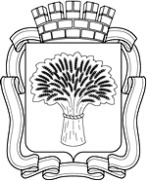 Российская ФедерацияАдминистрация города Канска
Красноярского краяПОСТАНОВЛЕНИЕРоссийская ФедерацияАдминистрация города Канска
Красноярского краяПОСТАНОВЛЕНИЕРоссийская ФедерацияАдминистрация города Канска
Красноярского краяПОСТАНОВЛЕНИЕРоссийская ФедерацияАдминистрация города Канска
Красноярского краяПОСТАНОВЛЕНИЕ02.10.2020 г.№873ЛичноЛичноПочтовым отправлением по адресу:Почтовым отправлением по адресу:Почтовым отправлением по адресу:Направить в электронном виде